Lesson 11: Examining Domains and RangesLet’s play with graphs, domains, and ranges in situations.11.1: Notice and Wonder: A Wiggly GraphWhat do you notice? What do you wonder?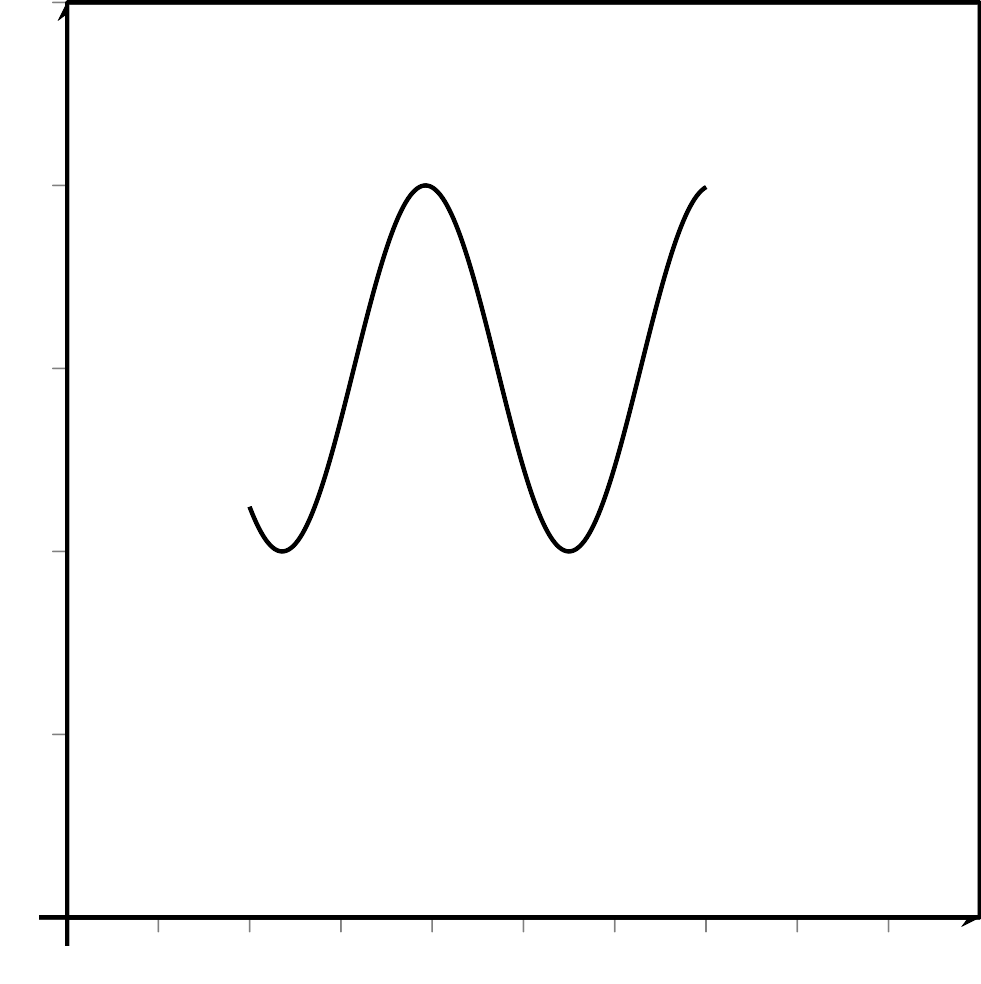 11.2: Moving Weeds and a BallExamine these graphs and describe a situation that could match the situation.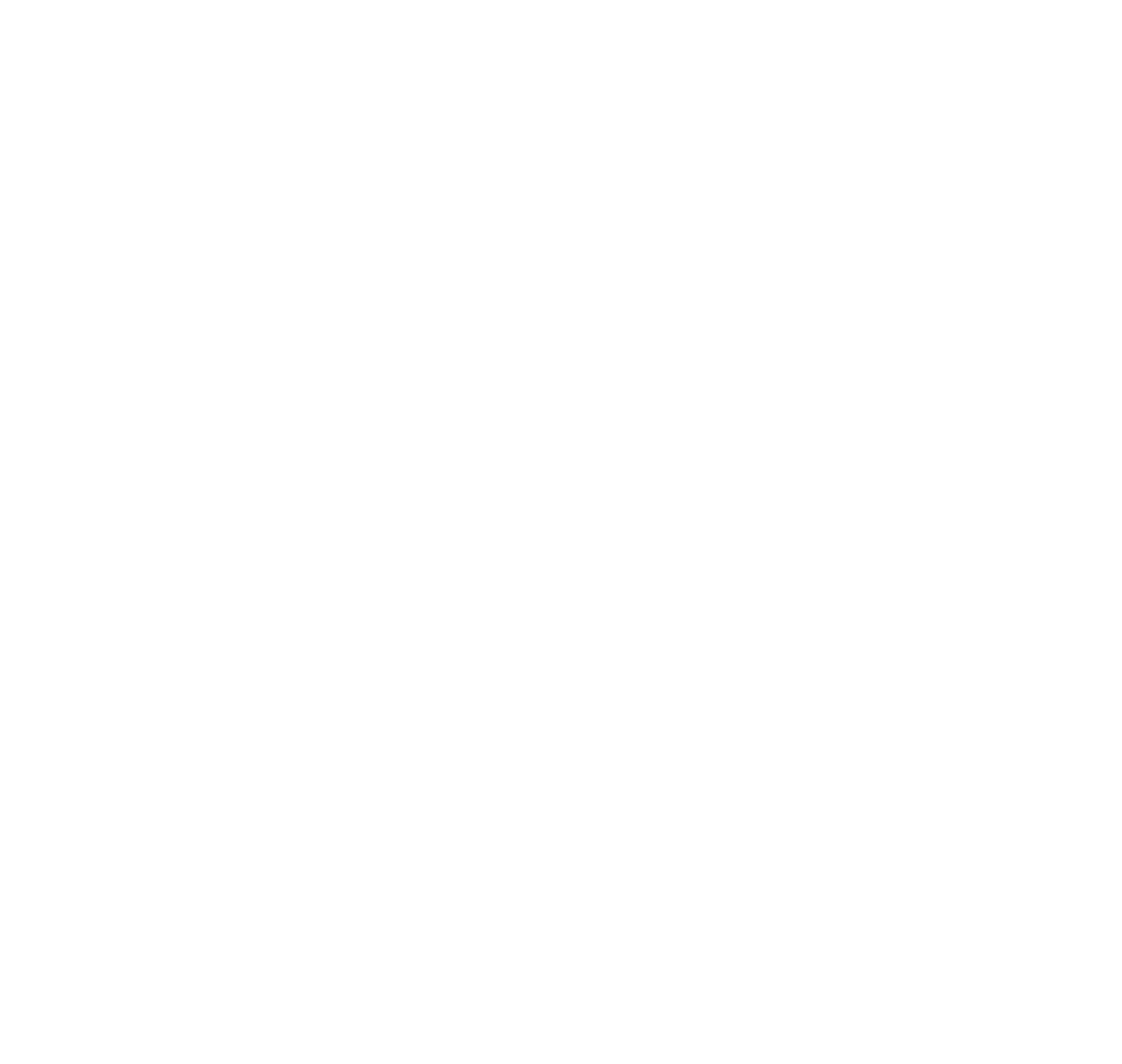 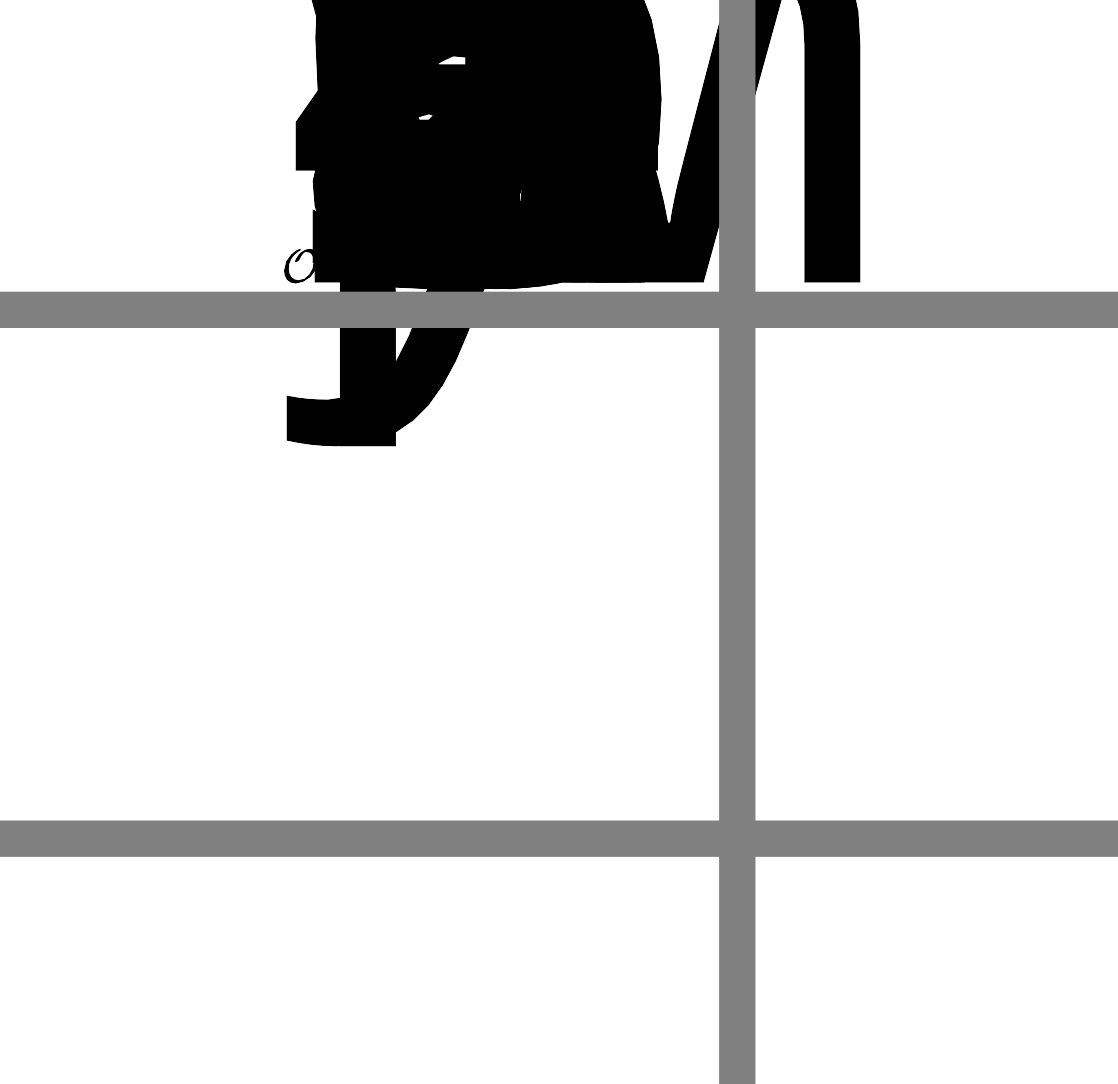 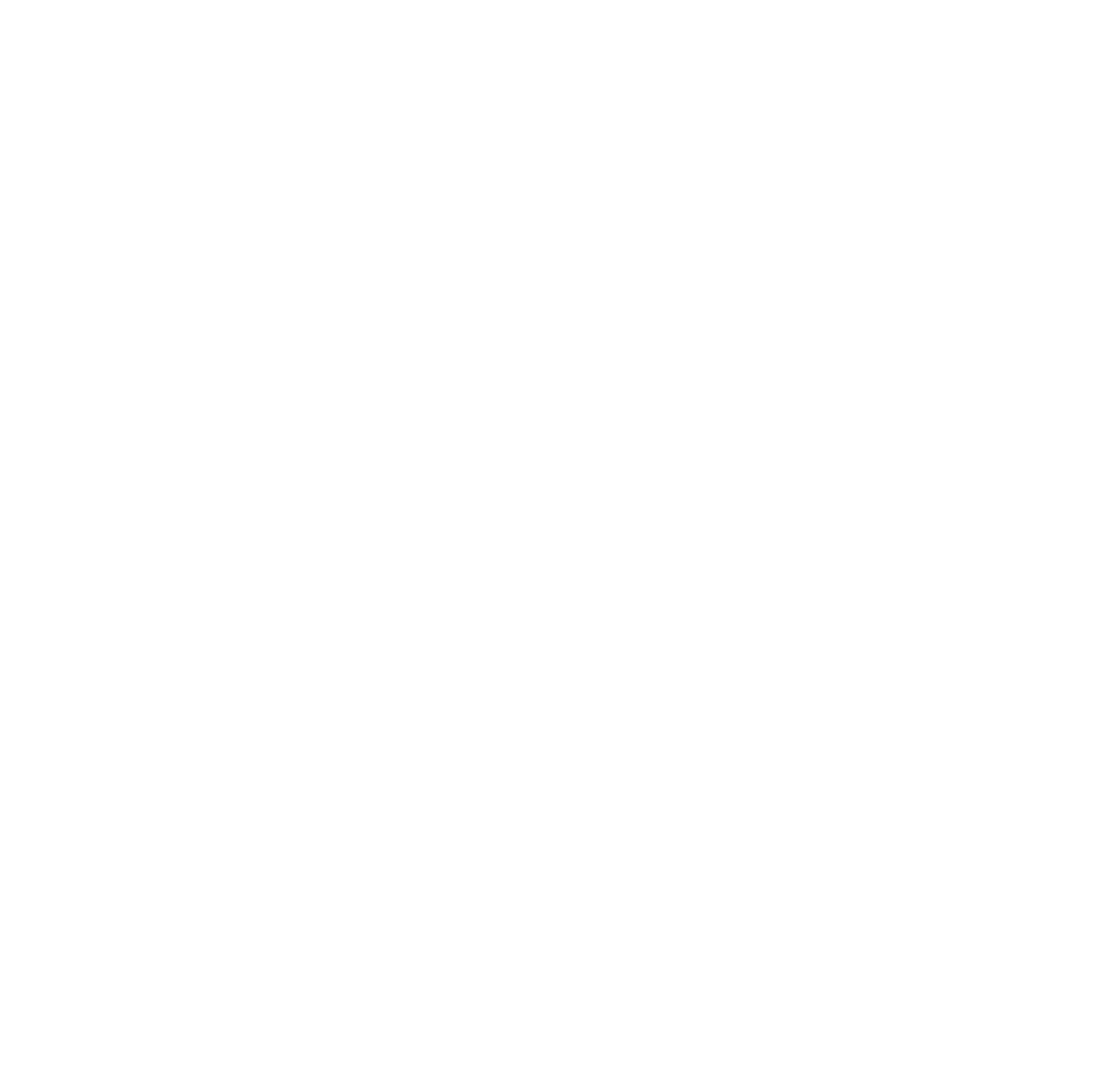 For each situation, give an example of a value that could be:In the domainNot in the domainIn the rangeNot in the range11.3: Make It RealisticWhat is wrong with these graphs?The graph relates the length of a side for a square and the area of the square.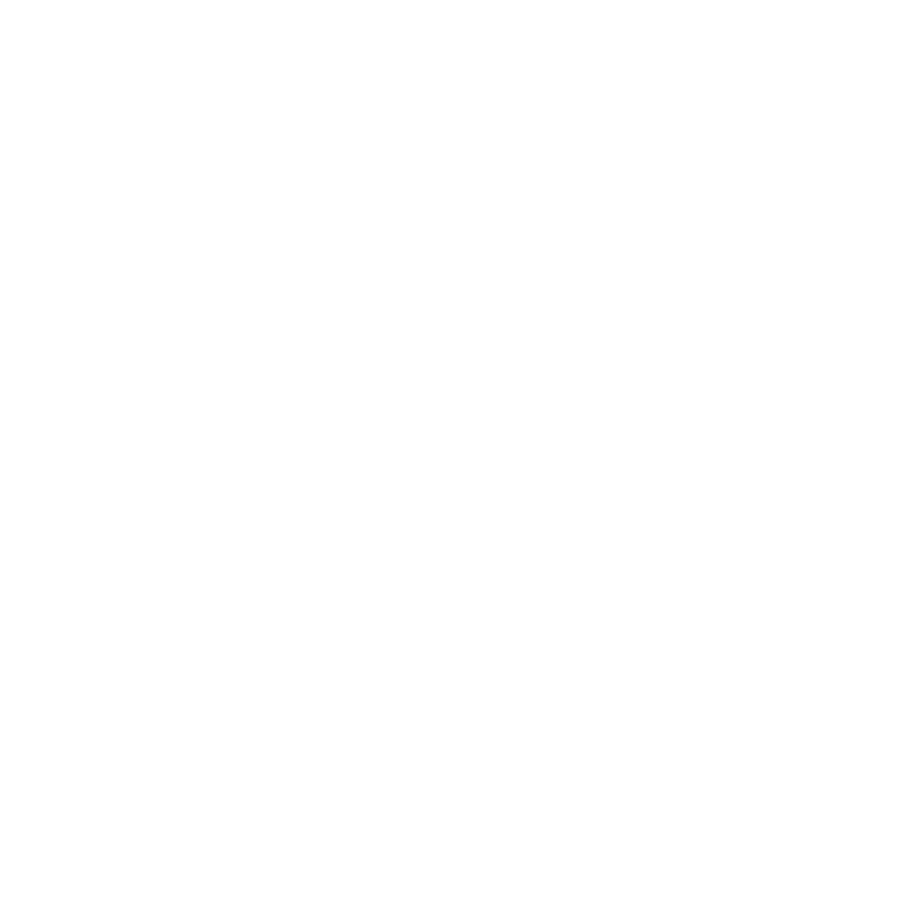 The graph relates the number of students going on a field trip and the cost of the trip.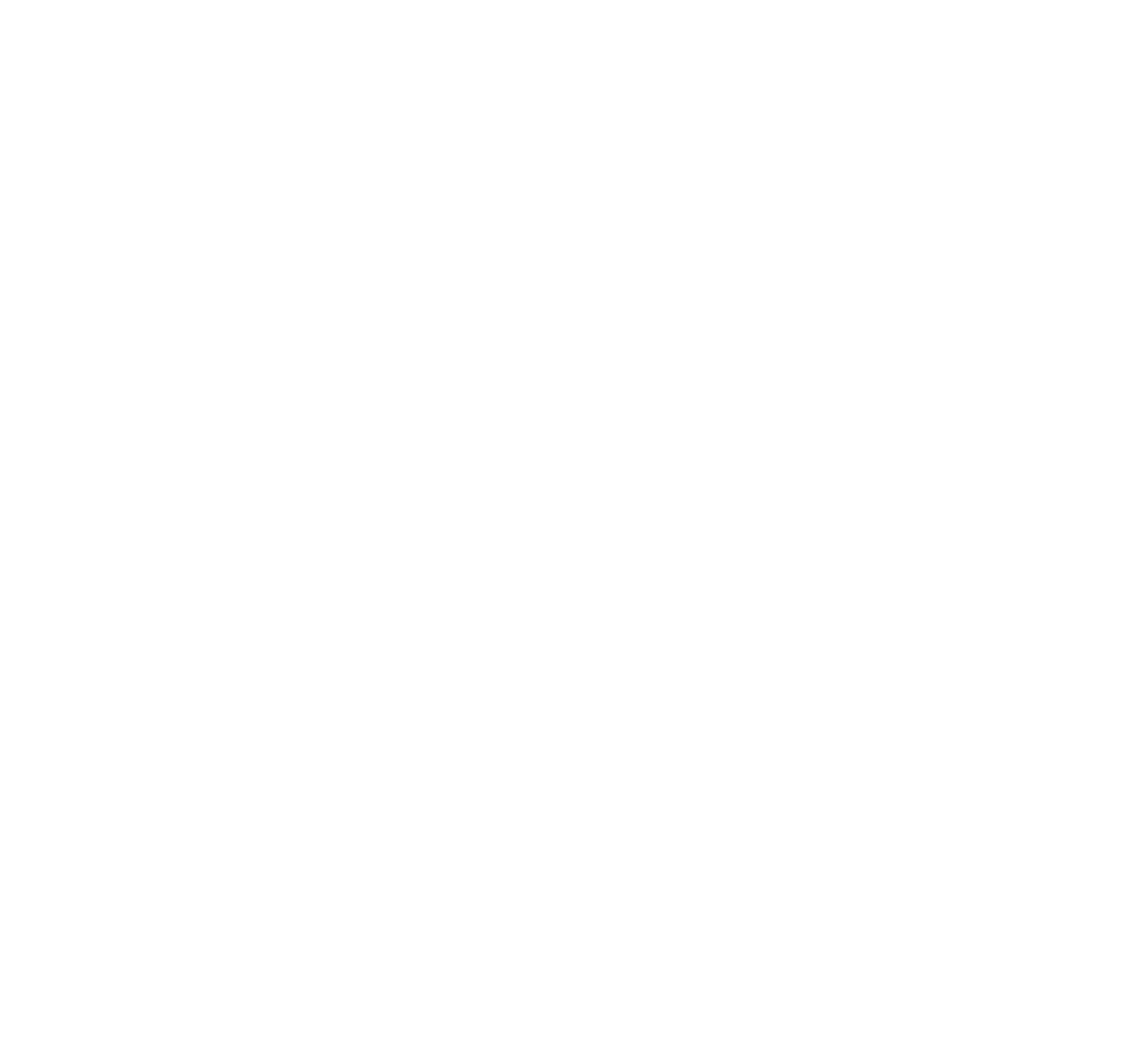 The graph represents Han’s height since he was 4 years old until now when he is 14.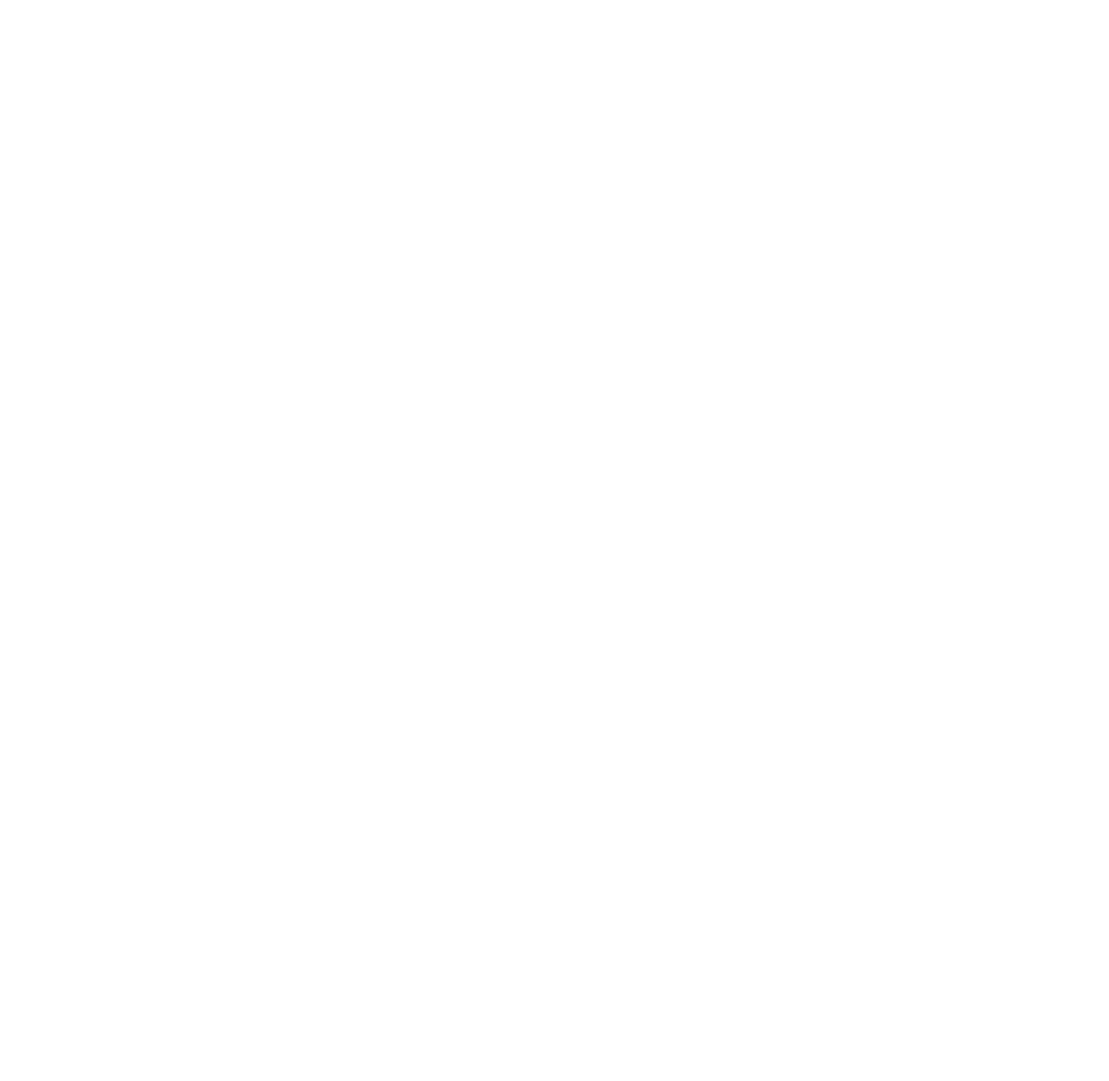 On each graph, draw a more realistic graph.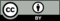 © CC BY 2019 by Illustrative Mathematics®